Please fill out COMPLETELY! Please PRINT all information!Scalefest 2022Table Display Form: This Side Face UpScalefest 2022Table Display Form: This Side Face UpScalefest 2022Table Display Form: This Side Face Up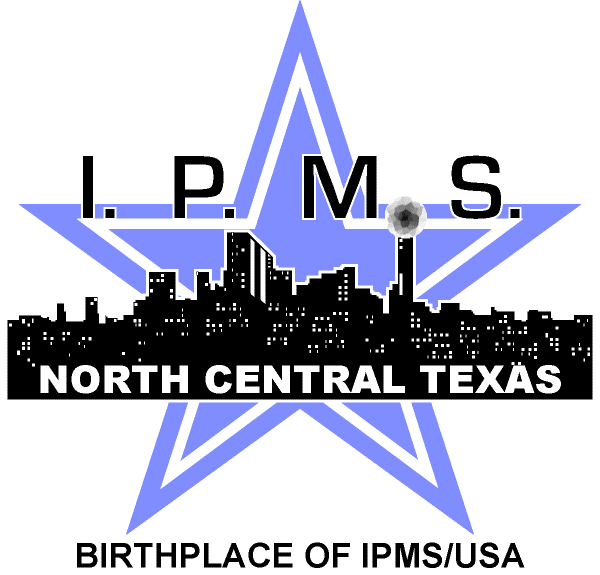 Contestant #:Model #:Model (Entry) Name/DescriptionCategory #:Scale: 1/Complete one copy of this form for each model entered. Check all that apply. Enter any applicable comments.Complete one copy of this form for each model entered. Check all that apply. Enter any applicable comments.Complete one copy of this form for each model entered. Check all that apply. Enter any applicable comments.Complete one copy of this form for each model entered. Check all that apply. Enter any applicable comments.Comments:                                                                                           Model is securely attached to base. Desert Storm/Desert Shield Theme                                         Model Represents: USMC Theme                                                                           New / Factory Fresh Mike Quan Divine Scale Award – 1/72 aircraft                         Used / Lightly weathered Buddy Wolfe Award – Automotive                                               Heavily Used / Heavily weathered Ed Seay Jr Award – Golden Age of Aircraft 1919-1939Comments:                                                                                           Model is securely attached to base. Desert Storm/Desert Shield Theme                                         Model Represents: USMC Theme                                                                           New / Factory Fresh Mike Quan Divine Scale Award – 1/72 aircraft                         Used / Lightly weathered Buddy Wolfe Award – Automotive                                               Heavily Used / Heavily weathered Ed Seay Jr Award – Golden Age of Aircraft 1919-1939Comments:                                                                                           Model is securely attached to base. Desert Storm/Desert Shield Theme                                         Model Represents: USMC Theme                                                                           New / Factory Fresh Mike Quan Divine Scale Award – 1/72 aircraft                         Used / Lightly weathered Buddy Wolfe Award – Automotive                                               Heavily Used / Heavily weathered Ed Seay Jr Award – Golden Age of Aircraft 1919-1939Comments:                                                                                           Model is securely attached to base. Desert Storm/Desert Shield Theme                                         Model Represents: USMC Theme                                                                           New / Factory Fresh Mike Quan Divine Scale Award – 1/72 aircraft                         Used / Lightly weathered Buddy Wolfe Award – Automotive                                               Heavily Used / Heavily weathered Ed Seay Jr Award – Golden Age of Aircraft 1919-1939–––––––––––––––––––––––––––––––––––––––– Fold Here –––––––––––––––––––––––––––––––––––––––––––––––––––––––––––––––––––––––––––––––– Fold Here –––––––––––––––––––––––––––––––––––––––––––––––––––––––––––––––––––––––––––––––– Fold Here –––––––––––––––––––––––––––––––––––––––––––––––––––––––––––––––––––––––––––––––– Fold Here ––––––––––––––––––––––––––––––––––––––––This form should be placed under or near your model on the contest table with this side of the form facing down.This form should be placed under or near your model on the contest table with this side of the form facing down.This form should be placed under or near your model on the contest table with this side of the form facing down.This form should be placed under or near your model on the contest table with this side of the form facing down.Table Display Form: This Side Face DownTable Display Form: This Side Face DownTable Display Form: This Side Face DownModeler’s Name (print): First ______________________ Last:________________________________Modeler’s Name (print): First ______________________ Last:________________________________Modeler’s Name (print): First ______________________ Last:________________________________Contestant #:Model #:Modeler’s Cell Phone #:Category #:Scale: 1/(in case judges have a question about your model)Place this form under or near your model on the contest table so that your name is not visible.Place this form under or near your model on the contest table so that your name is not visible.Place this form under or near your model on the contest table so that your name is not visible.Space below reserved for judges’ use.Space below reserved for judges’ use.Space below reserved for judges’ use.Space below reserved for judges’ use.